ПРОЄКТ (2)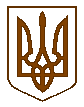 Білокриницька   сільська   радаРівненського   району    Рівненської    областіВ И К О Н А В Ч И Й       К О М І Т Е ТРІШЕННЯжовтень  2021  року                                                                                           № Про виконання делегованих повноважень щодо вирішення питань адміністративно-територіального  устроюЗаслухавши інформацію секретаря сільської ради, Ірину Даюк, про хід виконання у 2021 році делегованих повноважень щодо вирішення питань адміністративно-територіального устрою, керуючись ст. 37 Закону України «Про місцеве самоврядування в Україні», виконавчий комітетВИРІШИВ:Інформацію секретаря сільської ради, І.Даюк, про виконання у 2021 році делегованих повноважень щодо вирішення питань адміністративно-територіального устрою, взяти до відома (додаток додається).Членам виконавчого комітету тримати на контролі питання за пунктом 6 статті 37 Закону України «Про засудження комуністичного та націонал-соціалістичного (нацистського) тоталітарних режимів в Україні та заборону пропаганди їхньої символіки».Контроль за виконання даного рішення залишаю за собою.Сільський голова                                                                      Тетяна ГОНЧАРУК Додаток до рішення виконавчого комітету
Білокриницької сільської  ради
від жовтня 2021  р.  № ___Інформаційна довідкапро виконання делегованих повноважень щодо вирішення питань адміністративно-територіального устроюТериторіальний устрій - це обумовлена географічними, історичними, економічними, соціальними, культурними та іншими чинниками внутрішня територіальна організація держави з розмежуванням її території на складові частини - адміністративно-територіальні одиниці, з метою забезпечення населення необхідним рівнем публічних послуг, раціональної системи управління соціально-економічними процесами, збалансованого розвитку усієї території держави.Державна політика у сфері адміністративно-територіального ґрунтується на засадах єдності та цілісності території, поєднання централізації і децентралізації у здійсненні державної влади, збалансованості соціально-економічного розвитку регіонів з урахуванням історичних, економічних екологічних і демографічних особливостей, етнічних і культурних особливостей.На виконання ст. 37 Закону України «Про місцеве самоврядування» про виконання делегованих повноважень щодо вирішення питань адміністративно-територіального устрою виконавчий комітет Білокриницької сільської ради здійснює наступне:готує та вносить на розгляд ради питання щодо перейменування вулиць, провулків, площ, парків, скверів та інших споруд, розташованих на території відповідного населеного пункту;готує та вносить на розгляд ради питання щодо адміністративно-територіального устрою в порядку і межах повноважень визначених законом.Так, протягом звітного періоду не розглядалися питання щодо перейменування вулиць, провулків, площ, парків, скверів та інших споруд, розташованих на території відповідного населеного пункту.Виконавчим комітетом спільно із депутатським корпусом сільської ради проводиться робота щодо внесення змін до генеральних планів сіл сільської ради та їх затвердження.Секретар сільської ради                                                                         Ірина ДАЮК                